Publicado en Ciudad de México  el 19/12/2019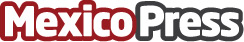 Cambios fiscales 2020 a tomar en consideración para una buena administración por De la Paz Costemalle-DFKCada año se realizan modificaciones a las leyes en materia fiscal y 2020 no es la excepción.
Se tienen grandes expectativas para las empresas debido a los cambios fiscales 2020Datos de contacto:Alejandra PérezDe La Paz Costemalle, mejor gestión más negocio 5519594802Nota de prensa publicada en: https://www.mexicopress.com.mx/cambios-fiscales-2020-a-tomar-en-consideracion Categorías: Finanzas Comunicación Emprendedores Logística Recursos humanos http://www.mexicopress.com.mx